Сообщение для родителей на родительском собрании:«Профориентация детей в дошкольном образовании»Что такое профессиональная ориентация? Это система мероприятий, направленных на выявление личностных особенностей, интересов и способностей у каждого человека для оказания ему помощи в разумном выборе профессии, наиболее соответствующих его индивидуальным возможностям. Это касается не только выпускников школ. Трехлетний ребенок уже проявляет себя как личность. У него проявляются способности, наклонности, определенные потребности в той или иной деятельности. Зная психологические и педагогические особенности ребенка в детском возрасте можно прогнозировать его личностный рост в том или ином виде деятельности. Мы можем расширить выбор ребенка, дав ему больше информации и знаний в какой либо конкретной области. 
    В рамках преемственности по профориентации детский сад является первоначальным звеном в единой непрерывной системе образования. Дошкольное учреждение – первая ступень в формировании базовых знаний о профессиях. Именно в детском саду дети знакомятся с многообразием и широким выбором профессий. Эти элементарные знания помогают детям расширить свои познания о работе родителей, бабушек и дедушек, поближе познакомиться с рабочим местом мамы и папы, узнать, что именно выполняют они на работе.Сейчас так много различных профессий, что можно растеряться при их выборе. Развитие отраслей науки и техники способствует появлению новых видов деятельности и вносит свои коррективы в уже сложившиеся специальности.В каком возрасте ребенок может выбрать для себя кем стать? Обычно вопрос о профессиональном самоопределении начинает возникать только в старших классах в связи с необходимостью выбрать ребенку сферу дальнейшего образования. Однако к этому его можно готовить уже с детского сада.Профориентация дошкольников – это новое, малоизученное направление в психологии и педагогике. Ознакомление с трудом взрослых и с окружающим миром происходит уже в младшем дошкольном возрасте, когда дети через сказки, общение с взрослыми и средства массовой информации узнают о разных профессиях. В зависимости от способностей, психологических особенностей темперамента и характера, от воспитания ребенка и привития ему ценности труда у детей формируется система знаний о профессиях, интересы и отношение к определенным видам деятельности.
    К выбору своей будущей профессии, нужно серьезно готовить ребенка. Ему необходимо знать, кем работают его родители или работали бабушки и дедушки, познакомить со спецификой различных профессий, требованиями, которые они предъявляют к человеку, а также интересоваться, кем он хочет стать, когда вырастет. Чем больше ребенок впитает информации и чем более разнообразна и богата она будет, тем легче ему будет сделать в будущем свой решающий выбор, который определит его жизнь. У человека все закладывается с детства и профессиональная направленность в том числе. Раннее начало подготовки ребенка к выбору будущей профессии заключается не в навязывании ребенку того, кем он должен стать, по мнению родителей (потому что, к примеру, многие в роду работают в этой сфере), а в том, чтобы познакомить ребенка с различными видами труда, чтобы облегчить ему самостоятельный выбор в дальнейшем. Необходимо развить у него веру в свои силы, путем поддержки его начинаний будь то в творчестве, спорте, технике и т.д. Чем больше разных умений и навыков приобретет ребенок в детстве, тем лучше он будет знать и оценивать свои возможности в более старшем возрасте. К примеру, если ваш кроха мечтает работать на заводе игрушек, то не стоит его отговаривать. Просто поговорите с ним о том, как он представляет себе эту работу, что привлекает его в этой сфере деятельности, какими качествами и знаниями нужно обладать, чтобы работать и т.п., чтобы выявить реальные интересы и потребности ребенка. 
     Помочь ребенку сделать правильный выбор - непростая задача для родителей. Но разностороннее развитие ребенка раннего возраста даст ему возможность найти во взрослой жизни работу, которая будет приносить удовольствие и радость.Что родители могут рассказать ребенку  о выборе профессии        Очень важно не отказываться от роли советчика. Родитель может выступить как эксперт и поделиться той информацией, которой он владеет: рассказать, что представляет собой та или иная профессия, где можно встретить такую работу, какие ограничения она накладывает. Следует представить эту информацию в нейтральной форме, чтобы ребенок сделал выводы самостоятельно, например: «А мне нравится быть врачом, потому что врач помогает излечиться от болезни». Особенно ценно для детей, если взрослые рассказывают картинки из своего детства, делятся переживаниями. Подобные рассказы о профессии, как правило, производят на детей большое впечатление .        Не стоит родителям ограничиваться рассказами и разговорами – предложите родителям совершить экскурсию в магазин, на станцию по ремонту машин и т.д. с целью общения сотрудников с ребенком, даже сводить его на работу. Опыт подобного общения может оставить неизгладимое впечатление у ребенка на выбор его профессии.        Ситуация выбора профессии в некотором смысле похожа на игру в рулетку: можно поставить на одно – единственное поле, но вероятность выигрыша в этом случае очень мала. А если сделать несколько ставок, то эта вероятность возрастает во много раз. Хорошо если выбор у ребенка будет постоянно меняться. Как правило, сами дети об этом варианте не задумываются, и задача педагогов, родителей – поставить перед ними вопрос: что они будут делать, когда вырастут? Следует детям давать фантазировать: «Давай представим, кем ты будешь».        Как показывает практика, огромную роль в выборе будущей профессии играет семья, хотя сами дети этого могут и не осознавать. Зачастую они ориентируются на профессии родственников. Всем нам известно примеры трудовых династий, когда несколько поколений одной семьи работают по одной специальности, и случаи, когда кто-то становится «врачом, как мама» или «шофером, как папа». С одной стороны, семейная традиция  может ограничивать вероятный выбор. Ребенок как бы идет по инерции, не пытаясь понять, насколько профессия родителей действительно соответствует его собственным интересам и склонностям.  С другой стороны, он очень хорошо представляет данную профессию и отдает себе отчет в том, какие качества для нее требуются. Например, дети врачей прекрасно знают, что медицинская профессия подразумевает срочные вызовы и работу по ночам, а также просьбы о помощи со стороны знакомых и соседей, а дети учителей – что необходимо готовиться к урокам и проверять тетради. Таким образом, если ребенку нравится профессия родителей, важно обсуждать с ним его предпочтение выбора в данной ситуации.Как семья влияет на отношение к работе       Семья – это то пространство, где формируется отношение к работе, к профессиональной деятельности. У каждого из нас, взрослых, есть свое представление  о работе, которое мы, порой сами того не ведая, передаем ребенку. Если родители относятся к работе как к значимой части собственной жизни, рассматривают ее как средство самореализации и самовыражения, то ребенок с раннего детства усваивает, что удовлетворенность жизнью напрямую связана с работой, и наоборот.Выбор профессии: на всю жизнь или на время?        Важно понимать, что выбор, который ребенок делает сейчас, не окончателен. Никто не знает, как изменится наша жизнь через 10 лет, какова будет ситуация на рынке труда. Возможно, что профессии, которые в настоящее время оплачиваются достаточно высоко, совсем не будут таковыми, и наоборот. Многие из нас по разным причинам меняют профессию в течение жизни. Некоторые люди всю жизнь остаются верными избранной профессии, другие пробуют себя в разных областях профессиональной деятельности. Ни тот, ни другой путь не является единственно правильным, и невозможно предсказать, по какому пойдут наши дети. Тот выбор, который они делают на данном этапе, отражает их нынешние интересы и потребности. Возможно, выбранная профессия всегда будет им интересна, а может, через некоторое время их предпочтения изменяется. В любом случае остается возможность что – то переиграть или начать заново. И это говорит не о том, что выбор профессии был сделан неудачно, а, напротив, о стремлении человека наиболее полно реализовать свои возможности в профессиональной деятельности.          И, наконец, самое главное для наших детей, в каком бы возрасте они не были – это ощущение поддержки со стороны взрослого. Для детей важно, что они не одни, что рядом находится взрослый, который поможет, подскажет. Это ощущение придает уверенность в своих силах и побуждает к достижениям уже в будущем.        И самое главное, как показывает практика, главный совет для родителей – не откладывать эту работу на будущее. Чем раньше человек начинает действовать, тем выше в последствие его цена и конкурентоспособность на рынке трудаСписок литературы.1.Беседы о профессиях с детьми 4-7 лет. М., 20102.Савина И.В. Формирование представлений о профессиях у детей старшего дошкольного возраста // Воспитатель ДОУ. 2012.№ 23.Шорыгина Т.А. Беседы о профессиях. М., 20144.Интернет ресурсы:http://nsportal.ru/http://festival.1september.ru/articles/566837/pril2.docФото отчёт: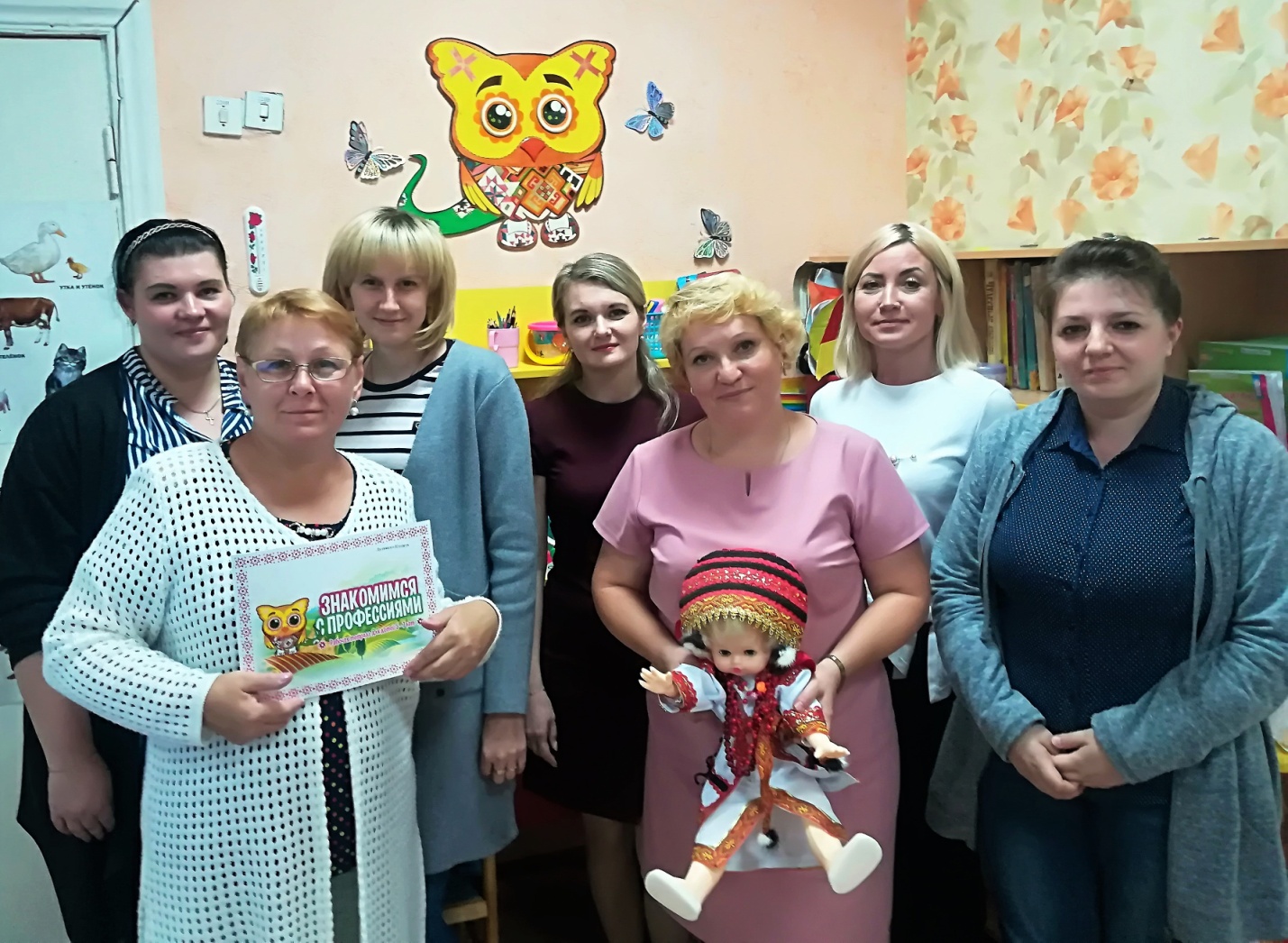 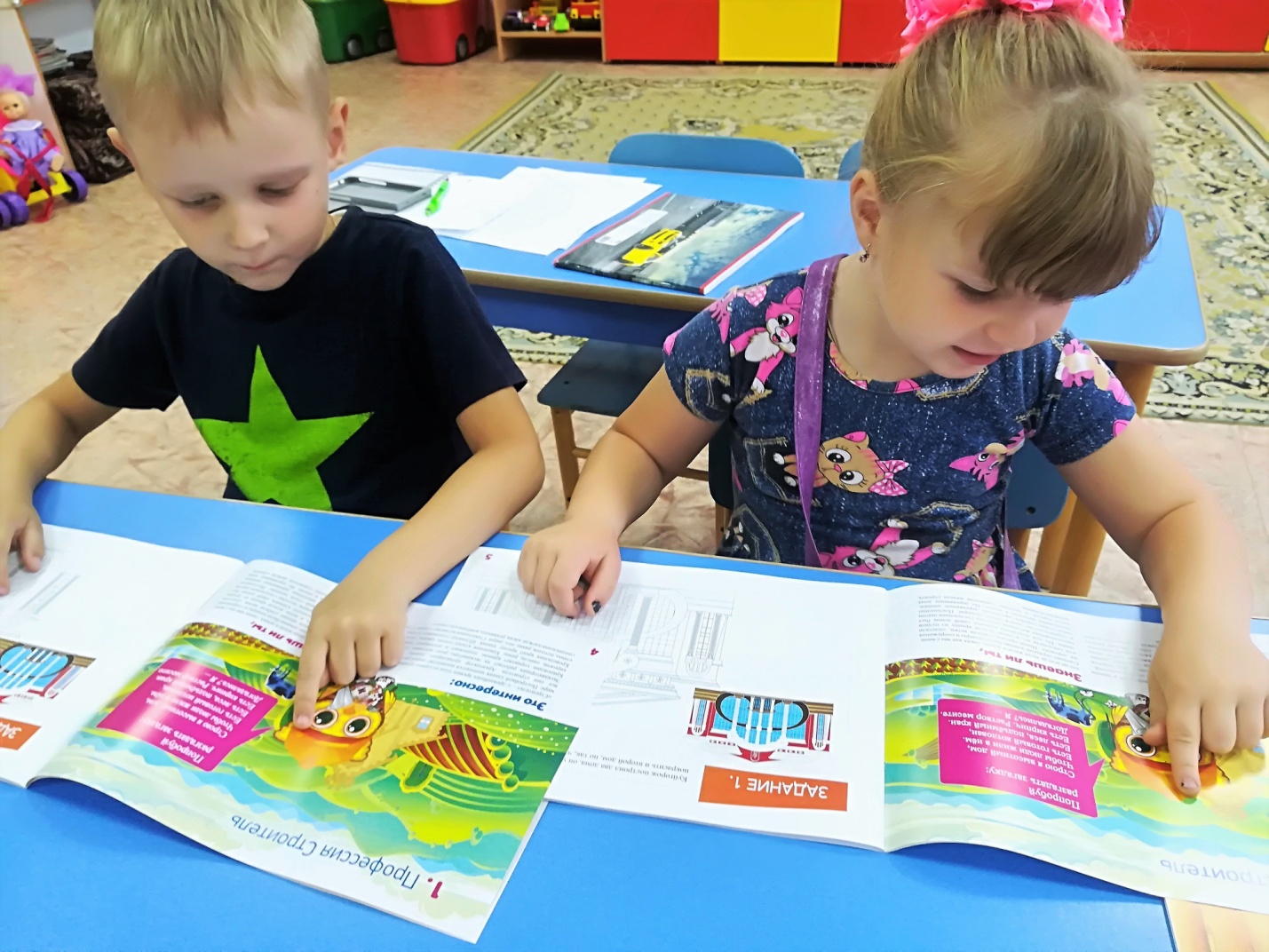 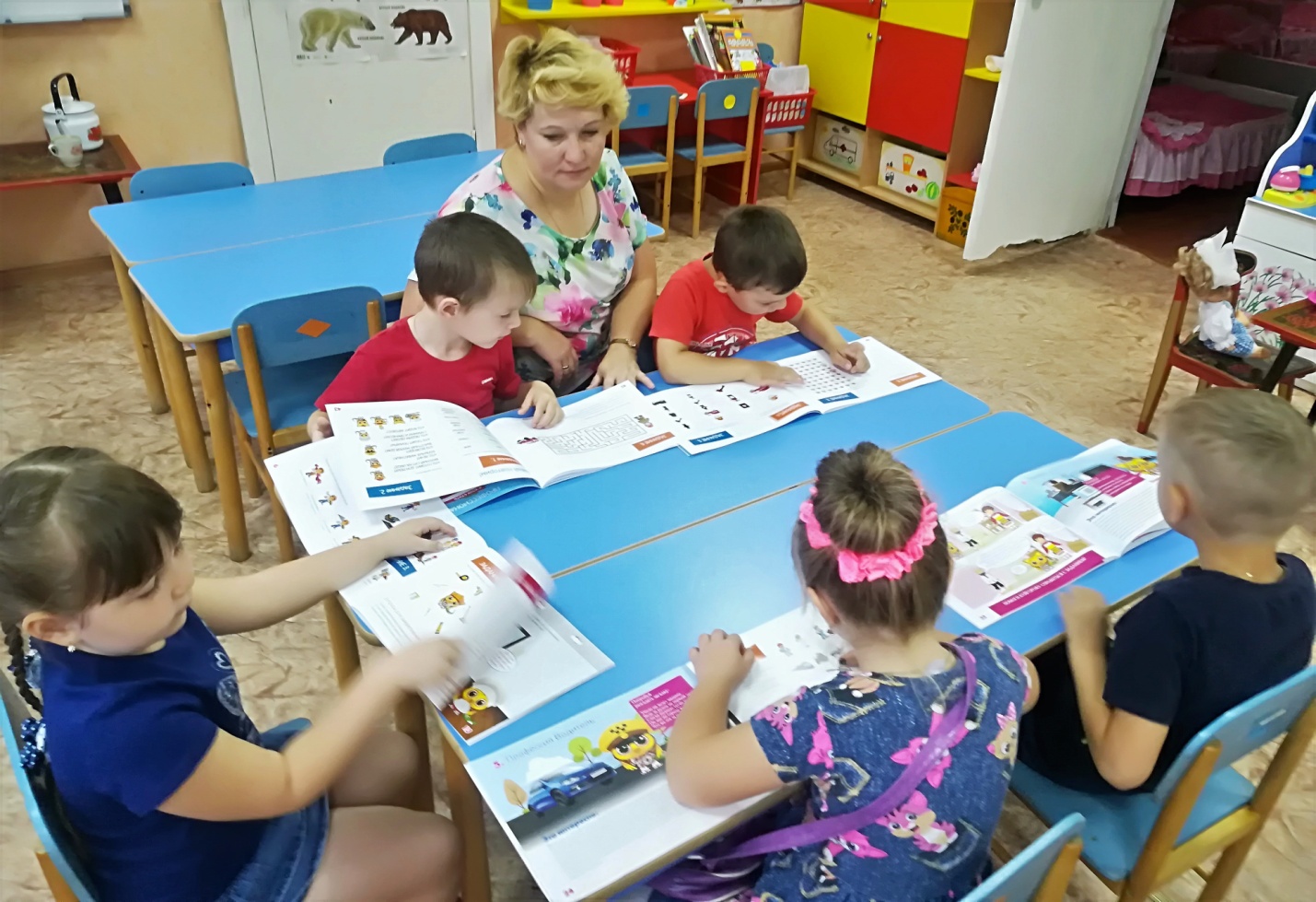 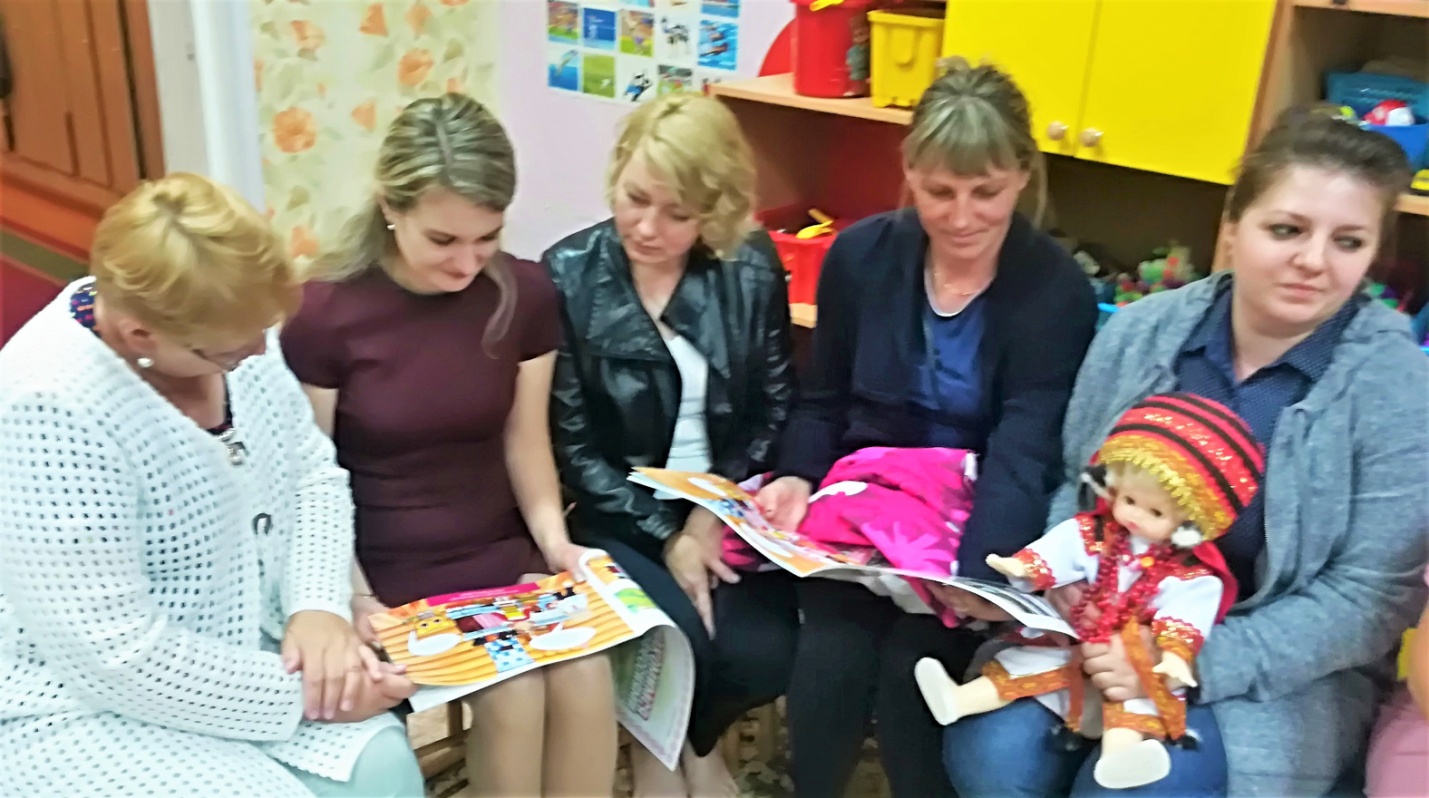 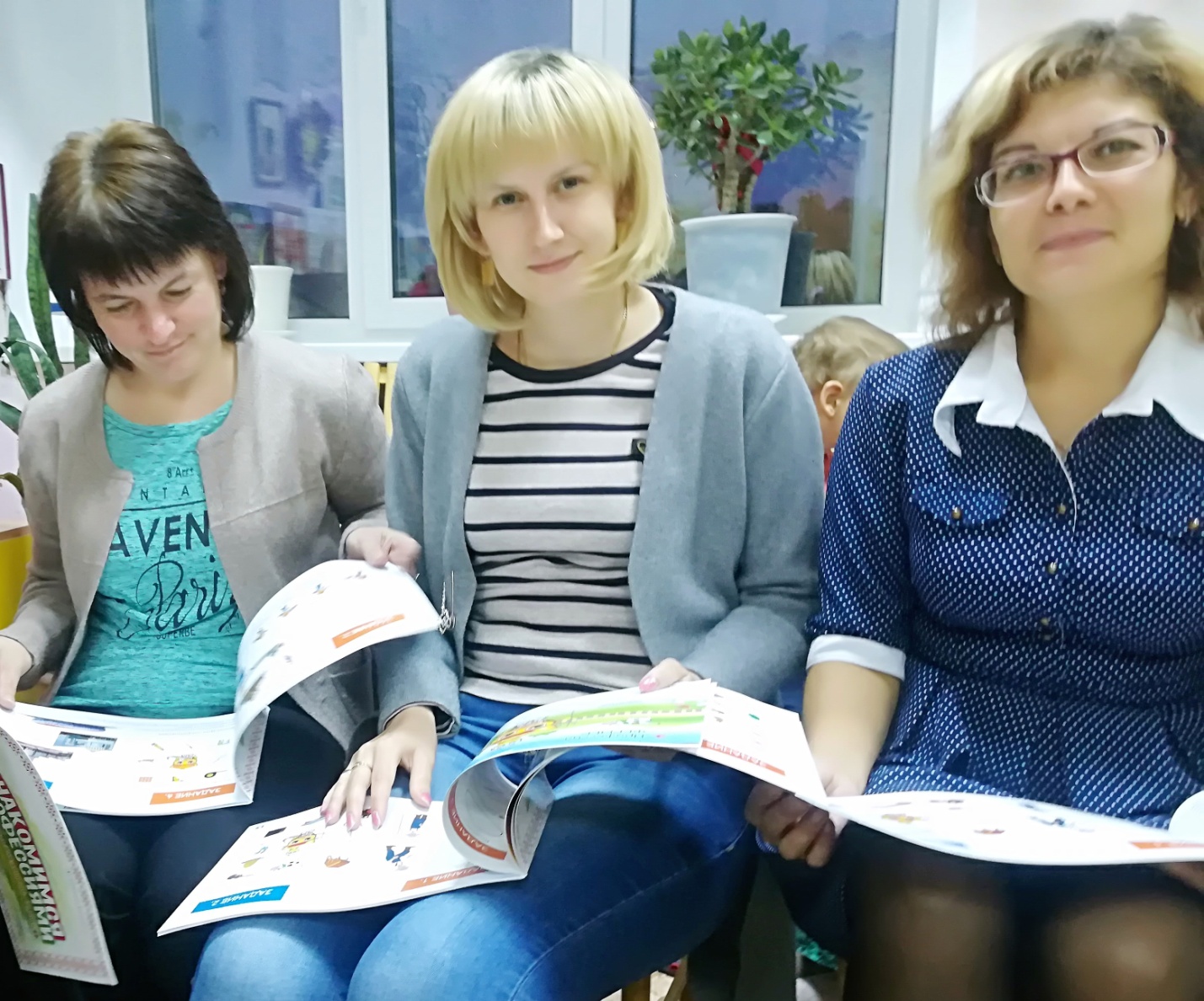 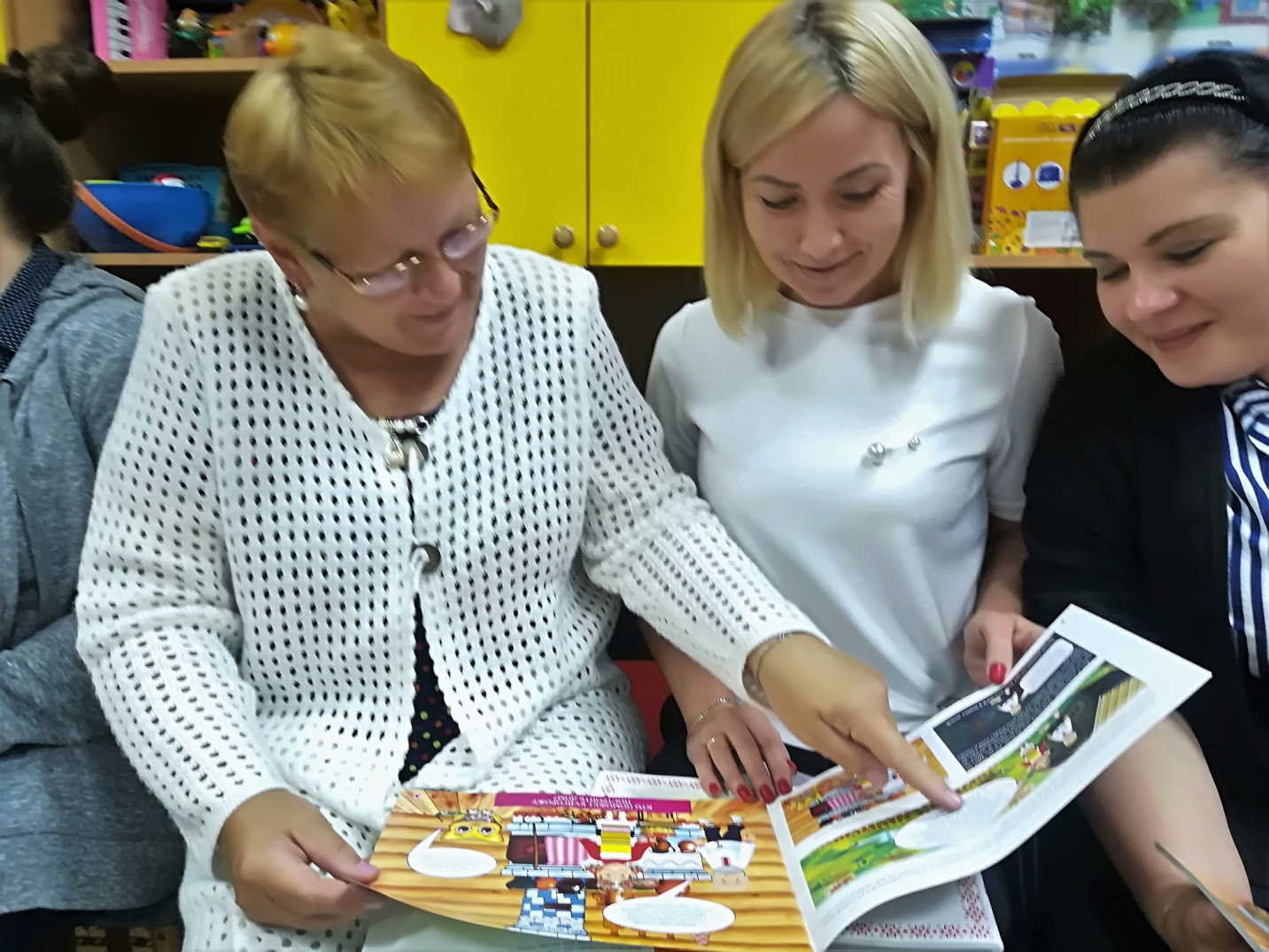 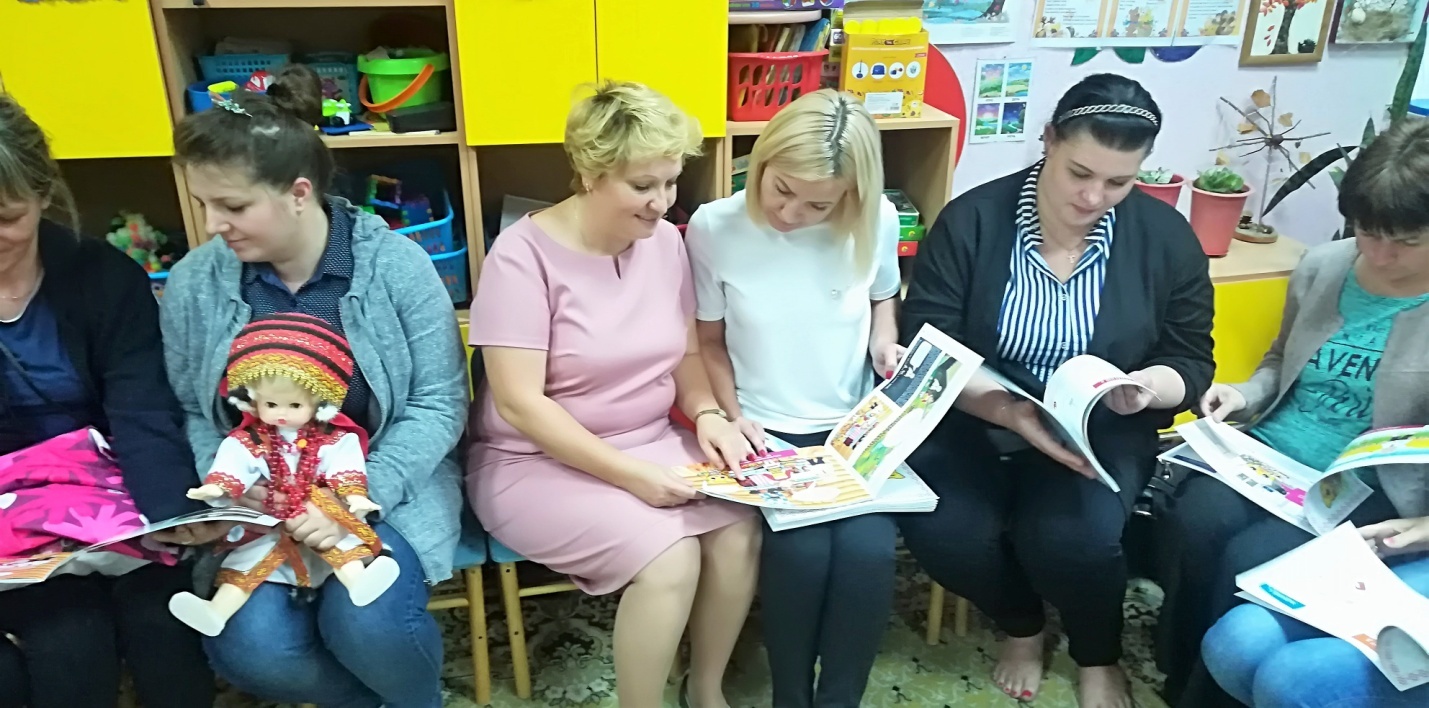 